«Күн энергиясының концентрациясы»   пәнінен емтихан бағдарламасыЖАЗБАША ЕМТИХАН:ТҮРІ: ДӘСТҮРЛІ – СҰРАҚТАРҒА ЖАУАП БЕРУЕмтихан форматы жазба.Магистранттың жазбаша емтихан процесі автоматты түрде сұрақтарды құруды көздейді. Магистрант жазу қажет сұрақтарға жауап береді.ЕМТИХАН ТӘРТІБІМАҢЫЗДЫ - емтихан алдын-ала белгілі болуы керек кесте бойынша өткізіледі. 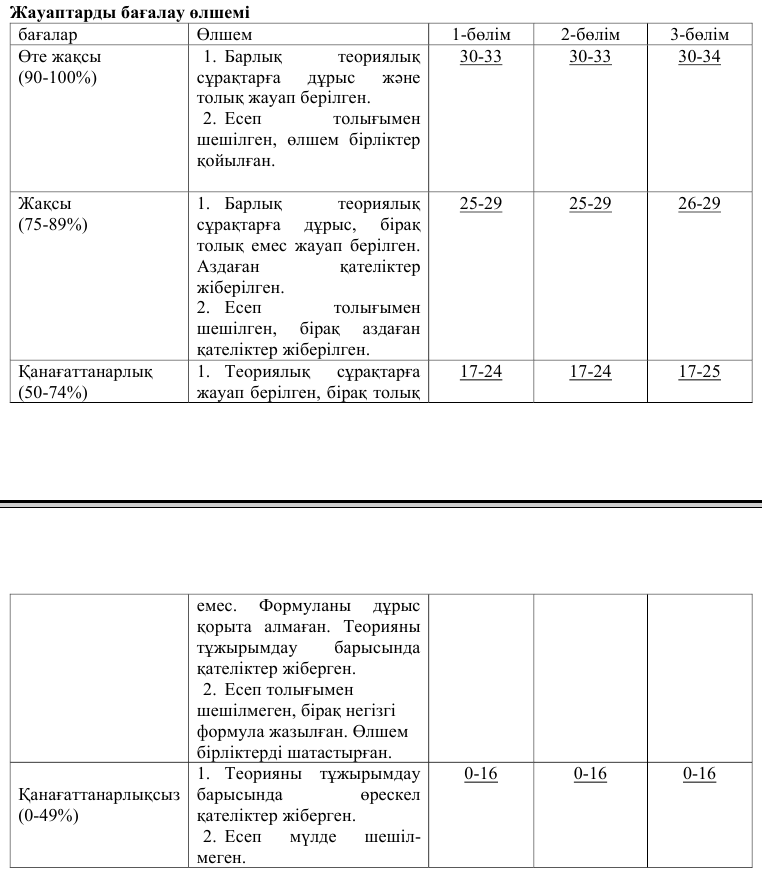 Магистрант емтиханды тапсыру үшін келесі тақырыптарды білу қажет
Күн сәулесін концентраторлардың жұмыс істеу принципі.Концентрлі жарықтың қолдану аймақтары.Жарық концентрациясын жалпақ айналар арқылы қолдану.Күн радиациясының параболоидты концентраторлары.Күн радиациясының параболалық-цилиндрлік концентраторлары.Френель линзалары негізінде концентраторлар.Концентрлік Френель линзалары.Сызықтық Френель линзалары.Күнді бақылау жүйесі.U-профильді цилиндрлік концентраторлар.Голографиялық концентраторлар.S- профильді концентраторы бар жылулық күн коллектор.Флуоресцентті концентраторлар.Жылу энергиясын түрлендіру циклдері бар концентрленген күн электр станциялар.Мұнара типті күн электр станциялары.Әдебиет және ресурстар
Д. С. Стребков, Э. В. Тверьянович Концентраторы солнечного излучения. — М. : Юрайт, 2019 — 265 с.Игнатов, А. Н. Оптоэлектронные приборы и устройства.. — М.: Эко-Трендз, 2006. —272 с.Зи С. Физика полупроводников и полупроводниковых приборов – М.:Радиои связь. 1989.-360 с. Мартынов В.Н., Кольцов Г.И. Полупроводниковая оптоэлектроника. – М.:МИСИС, 1999.-400 с. Розеншер Э., Винтер Б. Оптоэлектроника. – М.:Техносфера, 2004. – 592 сҒаламтор ресурстары1. http://elibrary.kaznu.kz/ru2.  Материалы круглого стола «Энергоэффективное и устойчивое развитие городов» в рамках XV Российско-немецкого форума городов-партнеров. / Дюрен, ФРГ, июнь 2019. [Электронный ресурс]. Режим доступа: https://www.dena.de/ newsroom/veranstaltungen/2019/xv-deutsch-russische-staedtepartnerkonferenz/. 3, Солнечные концентраторы » Школа для электрика: электротехника и электроника (electricalschool.info)4 Солнечные концентраторы. Виды и особенности. Применение (electrosam.ru)